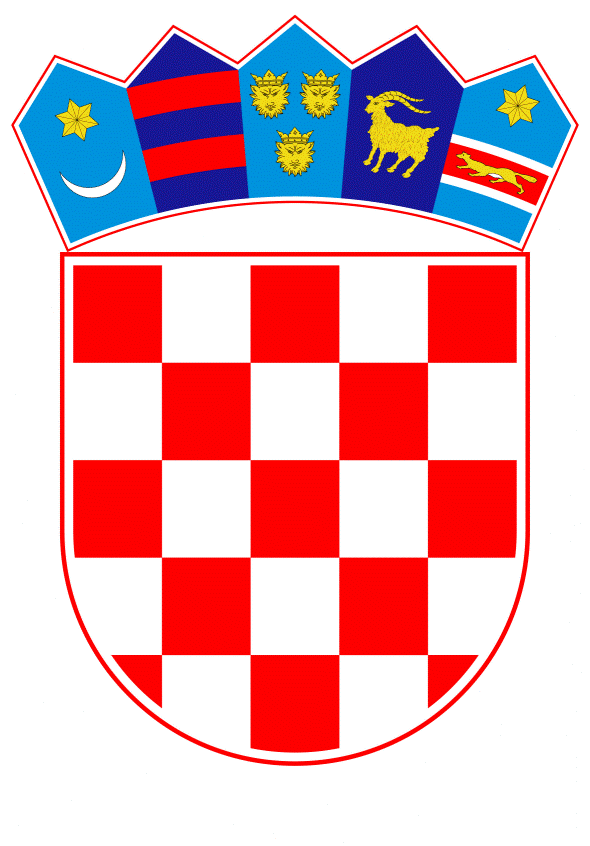 VLADA REPUBLIKE HRVATSKEZagreb, 16. siječnja 2020.______________________________________________________________________________________________________________________________________________________________________________________________________________________________Banski dvori | Trg Sv. Marka 2 | 10000 Zagreb | tel. 01 4569 222 | vlada.gov.hrPRIJEDLOGNa temelju članka 80. Zakona o proračunu (Narodne novine, br. 87/08, 136/12 i 15/15) i članka 41. Zakona o izvršavanju Državnog proračuna Republike Hrvatske za 2020. godinu (Narodne novine, broj 117/19), Vlada Republike Hrvatske je na sjednici održanoj __. siječnja 2020. godine donijelaO D L U K Uo davanju državnog jamstva u korist Hrvatske banke za obnovu i razvitak i/ili drugih poslovnih banaka u zemlji i/ili inozemstvu za kreditno zaduženje i/ili financijski okvir za likvidnost društvima Đuro Đaković Grupa d.d., Slavonski Brod, Đuro Đaković Specijalna vozila d.d. Slavonski Brod i Đuro Đaković Industrijska rješenja d.d., Slavonski BrodI.Ovlašćuje se Ministarstvo financija da u ime Vlade Republike Hrvatske izda, a po ostvarenju uvjeta iz točke II. ove Odluke, ministar financija potpiše ispravu o davanju državnog jamstva za kreditno zaduženje i/ili financijski okvir za likvidnost društvima Đuro Đaković Grupa d.d., Slavonski Brod, Đuro Đaković Specijalna vozila d.d. Slavonski Brod i Đuro Đaković Industrijska rješenja d.d., Slavonski Brod (u daljnjem tekstu: društva), u korist Hrvatske banke za obnovu i razvitak i/ili drugih poslovnih banaka u zemlji i/ili inozemstvu u svrhu sanacije i financijske konsolidacije društva u iznosu do 300 milijuna kuna što predstavlja iznos od 100 % odobrenog kredita i/ili financijskog okvira. II.Ministarstvo financija izdat će državno jamstvo iz točke I. ove Odluke samo u slučaju da se kumulativno ispune sljedeći uvjeti najkasnije do 24. siječnja 2020. godine:1. da društva reguliraju odnose s vjerovnicima i to na način da za bitan dio postojećih tražbina postigne sporazum između društava i pojedinih vjerovnika o odgodi prisilne naplate tražbina do 30. svibnja 2020. godine2. da društva dobiju suglasnosti Nadzornog odbora za podnošenje zahtjeva za notifikaciju potpore za sanaciju prema Europskoj komisiji, a sukladno Smjernicama Europske komisije o državnim potporama za sanaciju i restrukturiranje nefinancijskih poduzetnika u teškoćama (2014/C249/1) i suglasnost Nadzornog odbora za kreditno zaduženje iz točke I. ove Odluke3. da društva zaprime od strane Hrvatske banke za obnovu i razvitak i/ili drugih poslovnih banka u zemlji i/ili inozemstvu ugovor o kreditu i/ili financijskom okviru po tržišnim uvjetima, čije stupanje na snagu može biti uvjetovano izdavanjem državnog jamstva sukladno ovoj Odluci u korist davatelja kredita i/ili financijskog okvira za likvidnost4. da Hrvatska banka za obnovu i razvitak i/ili druga poslovna banka u zemlji i/ili inozemstvu uz suglasnost Ministarstva gospodarstva, poduzetništva i obrta ugovori neovisnog revizora koji će vršiti nadzor trošenja odobrenih sredstava na način da izabrani revizor vrši odobrenje za svaku pojedinu isplatu. Neovisni revizor će izvještavati Ministarstvo gospodarstva, poduzetništva i obrta, Ministarstvo financija, Centar za restrukturiranje i prodaju i Hrvatsku banku za obnovu i razvitak i/ili drugu poslovnu banku u zemlji i/ili inozemstvu o namjenskom trošenju sredstava. III.Ova Odluka o izdavanju državnog jamstva u iznosu do 300 milijuna kuna predstavlja potporu za sanaciju u skladu s pravilima o državnim potporama i Smjernicama Europske komisije o državnim potporama za sanaciju i restrukturiranje nefinancijskih poduzetnika u teškoćama (2014/C249/01). Sredstva iz točke I. ove Odluke osigurana državnim jamstvom koristit će se u vremenskom razdoblju do šest mjeseci od prvog korištenja svakog pojedinog kreditnog zaduženja i/ili financijskog okvira za likvidnost ali ne dulje od 31. prosinca 2020. godine. Ako potpora za sanaciju iz točke I. ove Odluke ne bude vraćena od strane društava nakon isteka roka korištenja od šest mjeseci, ista se može uključiti kao dio ukupnih troškova cjelokupnog postupka restrukturiranja, a sve u skladu s pravilima o državnim potporama i Smjernicama Europske komisije o državnim potporama za sanaciju i restrukturiranje nefinancijskih poduzetnika u teškoćama (2014/C249/01).Sredstva iz točke I. ove Odluke u iznosu do 150 milijuna kuna od ukupno 300 milijuna kuna, u vidu kreditnog zaduženja i/ili financijskog okvira kod Hrvatske banke za obnovu i razvitak i/ili drugih poslovnih banaka u zemlji i/ili inozemstvu, namijenjena za stvaranje preduvjeta za deblokadu računa, pokretanje proizvodnje i završetak započetih ugovora s kupcima, te plaćanje obveza prema financijskim institucijama kao i obveza prema Republici Hrvatskoj, koristit će se nakon donošenja ove Odluke, odnosno ispunjenju uvjeta iz točke II. ove Odluke. Preostala sredstava osigurana državnim jamstvom iz točke I. ove Odluke u iznosu do 150 milijuna kuna namijenjena za obrtna sredstva za proizvodnju u pogonima društva Đuro Đaković Specijalna vozila d.d. Slavonski Brod i to za plaćanje dobavljačima, kreditna zaduženja, garancije za dobro izvršenje posla, primljene avanse, koristit će se po primitku suglasnosti Europske komisije u skladu sa Smjernicama Europske komisije o državnim potporama za sanaciju i restrukturiranje nefinancijskih poduzetnika u teškoćama (2014/C249/01).IV.Izdavanjem jamstva iz točke I. ove Odluke ispunit će se uvjeti iz točke 56. Smjernica Europske komisije o državnim potporama za sanaciju i restrukturiranje nefinancijskih poduzetnika u teškoćama (2014/C249/1), iz koje proizlazi da razina naknade (kamatna stopa i premija) koju je korisnik obvezan platiti za potporu za sanaciju treba odražavati osnovnu kreditnu sposobnost korisnika, ne uzimajući u obzir trenutačne učinke teškoća s likvidnošću i državne potpore, te bi se njome korisnik trebao potaknuti da čim prije otplati potporu. V.Sredstva iz točke I. ove Odluke u iznosu do 150 milijuna kuna u vidu kreditnog zaduženja, a namijenjena za stvaranje preduvjeta za deblokadu računa, pokretanje proizvodnje i završetak započetih ugovora s kupcima, koristit će se isključivo prema sljedećoj namjeni:plaćanje obveza po Očevidniku redoslijeda osnova za plaćanje društava u ukupnom iznosu osnova za plaćanje sukladno Očevidniku na dan prvog korištenja kreditaplaće za tri mjeseca koje se isplaćuju u razdoblju od siječnja do najkasnije svibnja 2020. godine u ukupnom iznosu od 18,5 milijuna kuna, i to:plaće 574 radnika društva Đuro Đaković Specijalna vozila d.d. Slavonski Brod u iznosu 17,3 milijuna kunaplaće 23 radnika društva Đuro Đaković Grupa d.d. Slavonski Brod u iznosu 1,2 milijuna kunaplaćanje obveza prema dobavljačima u svrhu nastavka proizvodnje društva Đuro Đaković Specijalna vozila d.d. Slavonski Brod po ugovorima u tijeku u iznosu od 40,2 milijuna kuna i to:Ugovor br: 201805P115 za kupca Swietelsky, za proizvodnju 34 vagona u iznosu od 9,7 milijuna kuna Ugovor br: MN420/2018 za kupca GATX, za proizvodnju 80 vagona u iznosu od 18,4 milijuna kunaUgovor br: WEI18002 za kupca Ermewa, za proizvodnju 60 vagona u iznosu od 12,1 milijuna kunaza dospjele obveze prema financijskim institucijama u iznosu od 7,6 milijuna kuna i to: Hrvatska banka za obnovu i razvitak broj ugovora NP-11/13 iznos od 2,9 milijuna kuna, korisnik kredita društvo Đuro Đaković Grupa d.d., Slavonski BrodHrvatska banka za obnovu i razvitak broj ugovora 7/2015  iznos od 0,2 milijuna kuna, korisnik ugovora društvo Đuro Đaković Grupa d.d., Slavonski BrodOTP banka d.d., Split broj ugovora 1976/18 iznos od 3,0 milijuna kuna, korisnik kredita društvo Đuro Đaković Grupa d.d, Slavonski BrodOTP banka d.d., Split broj ugovora 111124131090 iznos od 0,3 milijuna kuna, obveza po jamstvu društva Đuro Đaković Grupa d.d., Slavonski Brod, korisnik kredita društvo Đuro Đaković Industrijska rješenja d.d., Slavonski BrodCroatia banka d.d., Zagreb broj ugovora 2200157294 iznos od 0,5 milijuna kuna, obveza po jamstvu društva Đuro Đaković Grupa d.d., Slavonski Brod, korisnik kredita društvo Đuro Đaković Industrijska rješenja d.d., Slavonski BrodCroatia banka d.d., Zagreb broj ugovora 2200157286 iznos od 0,7 milijuna kuna, korisnik kredita društvo Đuro Đaković Specijalna vozila d.d. Slavonski Brod5. 	po izvršenju plaćanja sukladno namjeni iz podtočaka 1. i 4. ove točke, umanjeno za iznos potreban za isplatu plaća iz podtočke 2. ove točke i plaćanje dobavljača za realizaciju ugovora s kupcima iz podtočke 3. ove točke, preostali iznos sredstava, a najviše do visine 150.000.000,00 kuna uključujući prethodno podmirene obveze i zadržane iznose iz podtočaka 1. do 4. ove točke, koristit će se za podmirenje dospjelih obveza prema dobavljačima društva Đuro Đaković Grupa d.d., Slavonski Brod (uključujući i obveze po jamstvima i/ili sudužništvima društva Đuro Đaković Industrijskih rješenja d.d., Slavonski Brod) i društva Đuro Đaković Specijalnih vozila d.d. Slavonski Brod, te obveze društava prema financijskim institucijama. VI.Obvezuje se Uprava društva Đuro Đaković Grupa d.d., Slavonski Brod da u roku od tri mjeseci od donošenja ove Odluke, provede sve odluke Glavne skupštine i Nadzornog odbora društva Đuro Đaković Grupa d.d., Slavonski Brod koje su potrebne radi pripreme, usklađivanja, donošenja, prihvaćanja i provedbe Programa restrukturiranja i sanacije društava. 	Glavna skupština društva, Nadzorni odbor i Uprava društava Đuro Đaković Grupa d.d., Slavonski Brod se posebno obvezuju donijeti sve odluke koje omogućuju ulazak mogućeg strateškog partnera u vlasničku strukturu društva sukladno Programu restrukturiranja, kao i postupke smanjenja/povećanja temeljnog kapitala društva. VII.Obvezuju se društva da s Ministarstvom financija i Ministarstvom gospodarstva, poduzetništva i obrta, u ime Republike Hrvatske, kao jamcem, prije izdavanja državnog jamstva sklope poseban ugovor, radi reguliranja obveza i odgovornosti, u svrhu redovite otplate kredita i/ili kreditnog okvira iz točke I. ove Odluke do njihove konačne otplate te osiguranja povrata sredstava u slučaju aktiviranja državnog jamstva. Obvezuju se društva da dostave svu relevantnu dokumentaciju vezano za proces notifikacije prema Europskoj komisiji kao i dokumentaciju koju će Europska komisija tražiti u svom očitovanju tijekom procesa notifikacije te ispunjeni Obrazac prijave pojedinačne državne potpore za sanaciju, u roku od mjesec dana od dana donošenja ove Odluke. VIII.Zadužuje se društvo Đuro Đaković Grupa d.d., Slavonski Brod da najkasnije mjesec dana od donošenja ove Odluke ugovori Savjetnika vezano za izradu Programa restrukturiranja sukladno Smjernicama Europske komisije o državnim potporama za sanaciju i restrukturiranje nefinancijskih poduzetnika u teškoćama (2014/C249/1).Zadužuje se društvo Đuro Đaković Grupa d.d., Slavonski Brod da po načelima učinkovitog restrukturiranja, izradi održiv, izvediv i koherentan te dalekosežan program restrukturiranja koji će biti u skladu sa Smjernicama Europske komisije o državnim potporama za sanaciju i restrukturiranje nefinancijskih poduzetnika u teškoćama (2014/C249/01) za ponovnu uspostavu dugoročne održivosti društva, koji će uključivati i predloženu potporu za sanaciju.Tako izrađen Program restrukturiranja, Uprava društva Đuro Đaković Grupa d.d., Slavonski Brod dostavit će Nadzornom odboru na usvajanje, a potom i na usuglašavanje Ministarstvu gospodarstva, poduzetništva i obrta. Po usuglašavanju Programa restrukturiranja s Ministarstvom gospodarstva, poduzetništva i obrta, isti će se najkasnije u roku od četiri mjeseca od donošenja ove Odluke, dostaviti Vladi Republike Hrvatske i Ministarstvu financija, a potom i Europskoj komisiji na  odobrenje.IX.Zadužuje se Ministarstvo gospodarstva, poduzetništva i obrta da, u suradnji s Ministarstvom financija osigura provedbu ove Odluke.X.Ova Odluka stupa na snagu danom donošenja.Klasa:		Urbroj:		Zagreb,										      PREDSJEDNIK									mr. sc. Andrej PlenkovićOBRAZLOŽENJEOvom Odlukom ovlašćuje se Ministarstvo financija da u ime Vlade Republike Hrvatske izda državno jamstvo za potporu za sanaciju u obliku kreditnog zaduženja i/ili financijskog okvira za likvidnost društvima Đuro Đaković Grupa d.d., Đuro Đaković Specijalna vozila d.d. i Đuro Đaković Industrijska rješenja d.d.,Slavonski Brod (u daljnjem tekstu: Društva), u korist Hrvatske banke za obnovu i razvitak i/ili drugih poslovnih banaka u zemlji i inozemstvu kao potpora za sanaciju u iznosu do 300 milijuna kuna. Grupacija Đuro Đaković je objavila izvješće o poslovanju za prvih devet mjeseci 2019. godine. Grupacija Đuro Đaković je u periodu I - IX mjeseca 2019. godine poslovala sa ukupnim gubitkom u visini 38,7 milijuna kuna. Od ukupnog rezultata na gubitak od prekinutog poslovanja odnosi se 1,7 milijuna kuna, gubitak u redovnom poslovanju društva Đuro Đaković Specijalna vozila d.d. 29,1 milijuna kuna dok je u redovnom poslovanju ostalih društava ostvaren gubitak od 7,9 milijuna kuna. Ostvaren je negativan EBITDA u visini od 10,2 milijuna kuna što je smanjenje u odnosu na isti period prethodne godine za 28 milijuna kuna. Istodobno su ostvareni poslovni prihodi u visini od 233,7 milijuna kuna te izvoz u visini od 166 milijuna kuna što čini 71% poslovnog prihoda.Grupacija Đuro Đaković predstavlja vrlo važan segment u gospodarstvu Brodsko-posavske županije, te eventualno posrtanje društva imalo bi negativan utjecaj na gospodarsko-socijalnu sliku cijele županije. U Brodsko-posavskoj županiji, koja broji oko 158.575 stanovnika, Grupacija Đuro Đaković  zajedno sa 4 ovisna društva ( Đuro Đaković Specijalna vozila d.d., Đuro Đaković Industrijska rješenja d.d., Đuro Đaković Strojna obrada d.o.o., Đuro Đaković Energetika i infrastruktura d.o.o.) zapošljava oko 850 radnika te ostvaruje oko 460 milijuna kuna godišnjih prihoda u metaloprerađivačkoj industriji. Temeljni kapital Društva iznosi 203.064.600 HRK, te je podijeljen na 10.153.230 dionica nominalne vrijednosti 20,00 HRK. Udio državnih imatelja u temeljnom kapitalu Društva je 28,82%. ukupna imovina Grupacije Đuro Đaković na dan 30. lipnja 2019. godine iznosi 650,1 milijun kuna, a Kapital i rezerve su vremenom smanjivane zbog ostvarenih gubitaka iz poslovanja te su u isto vrijeme iznosile 37,1 milijuna kuna.Vlada Republike Hrvatske je svojom Odlukom od 4. listopada 2018. godine dala suglasnost o davanju državnog jamstva za kreditno zaduženje društvu Đuro Đaković Grupa d.d. u iznosu od 95 milijuna kuna kod Hrvatske banke za obnovu i razvitak, a jamstvo je pokrivalo 80% vrijednosti kredita ili 76 milijuna kuna. Tim je zaduženjem Društvo započelo provođenje programa restrukturiranja u kojem je, u bitnom, bila predviđena izmjena ročnosti postojećih kreditnih obveza Društva. Iako je Društvo prema izjavama Uprave imalo stabilnu perspektivu i stanje ugovaranja, Društvo je izgubilo stabilnost financiranja proizvodnje. Posebno teške okolnosti za normalno funkcioniranje Društva nastupile su sredinom godine kad je poslovna banka, koja je pet godina pratila financiranje proizvodnje teretnih vagona, otkazala nastavak suradnje. Dopisom od 27. prosinca 2019. godine Ministarstvu gospodarstva, poduzetništva i obrta obratila su se Društva kojim se traži donošenje Odluke Vlade Republike Hrvatske o davanju državnog jamstva u korist Hrvatske poštanske banke d.d. i/ili drugih poslovnih banaka u zemlji i/ili inozemstvu za financijsku konsolidaciju, odnosno kredit za sanaciju koji bi se koristio sukladno Smjernicama Europske komisije o državnim potporama za sanaciju i restrukturiranje nefinancijskih poduzetnike u teškoćama (2014/C249/01). U svom zahtjevu, Društva traže potporu u visini do 300 milijuna kuna, namijenjenu za dvije svrhe, i koja se planira koristiti u vremenskim periodu do maksimalno 6 mjeseci od donošenja ove Odluke, ali ne duže od 31. prosinca 2020. godine. Potpora za sanaciju u iznosu od 150 milijuna kuna od ukupno 300 milijuna kuna, koristiti će se u obliku kreditnog zaduženja kod Hrvatske banke za obnovu i razvitak i/ili drugih poslovnih banaka u zemlji i inozemstvu. Odobrenjem tražene potpore za sanaciju omogućila bi se privremena potpora Društvu kao poduzetniku suočenom s ozbiljnim pogoršanjem financijske situacije, što uključuje ozbiljnu krizu likvidnosti. Korisnik predmetnog kredita bi bili Đuro Đaković Grupa d.d. i njegova povezana društva Đuro Đaković Specijalna vozila d.d. i Đuro Đaković Industrijska rješenja d.d.. Predviđena namjena kreditnog zaduženja, osigurao bi se nastavak poslovanja i izvršenje obveza prema zaposlenicima, odnosno plaće od siječnja do ožujka 2020. godine u iznosu od 18,5 milijuna kuna. Zatim, plaćanje obveza inozemnim i domaćim dobavljačima za završetak slijedećih ugovora: ugovor br.201805P115 (Swietelsky), ugovor br. MN420/2018 (GATX), ugovor br. WEI18002 (Ermewa) za što je potrebno 40,2 milijuna kuna, te za dospjele obveze prema dobavljačima, financijskim institucijama u iznosu 7,6 milijuna kuna, kao i obveze po Očevidniku redoslijeda osnova za plaćanje Društava u ukupnom iznosu osnova za plaćanje sukladno Očevidniku na dan plaćanja. Potpora za sanaciju u iznosu do 150 milijuna kuna u vidu financijskog okvira kod Hrvatske banke za obnovu i razvitak i/ili drugih poslovnih banaka u zemlji i/ili inozemstvu koristiti će se za obrtna sredstva za proizvodnju u pogonima društva Đuro Đaković Specijalna vozila d.d. i to za plaćanje dobavljačima, troškove procesa, garancije Društvu za dobro izvršenje posla, kreditna zaduženja, primljene avanse. Korištenje preostalih sredstava pokrivenim državnim jamstvom za financijski okvir u iznosu do 150 milijuna kuna za obrtna sredstva za proizvodnju u pogonima Društva Đuro Đaković Specijalna vozila d.d. koristiti će se po primitku odobrenja Europske komisije za potporu za sanaciju, a  skladno Smjernicama Europske komisije o državnim potporama za sanaciju i restrukturiranje nefinancijskih poduzetnika u teškoćama (2014/C249/01).Ovom Odlukom obvezuje se Uprava društava Đuro Đaković Grupa d.d. da u roku od tri  mjeseca od donošenja ove Odluke o davanju državnog jamstva, provedu sve odluke Glavne skupštine i Nadzornog odbora društva Đuro Đaković Grupa d.d. koje su potrebne radi pripreme, usklađivanja, donošenja, prihvaćanja i provedbe Programa restrukturiranja i sanacije društva. Ovom Odlukom obvezuje se Uprava društava Đuro Đaković Grupa d.d. da izradi Program restrukturiranja u skladu sa Smjernicama Europske komisije o državnim potporama za sanaciju i restrukturiranje nefinancijskih poduzetnika u teškoćama (2014/C249/01). Glavna skupština društva, Nadzorni odbori i Uprava društava Đuro Đaković Grupa d.d. se posebno obvezuju donijeti sve odluke koje omogućuju ulazak mogućeg strateškog partnera u vlasničku strukturu društva sukladno Programu restrukturiranja, kao i postupke smanjenja/povećanja temeljnog kapitala Društva.Slijedom navedenog, predlaže se donošenje navedene Odluke u tekstu kako je predloženo. Predlagatelj:Ministarstvo gospodarstva, poduzetništva i obrtaPredmet:Prijedlog odluke o davanju državnog jamstva u korist Hrvatske banke za obnovu i razvitak i/ili drugih poslovnih banaka u zemlji i/ili inozemstvu za kreditno zaduženje i/ili financijski okvir za likvidnost društvima Đuro Đaković Grupa d.d., Slavonski Brod, Đuro Đaković Specijalna vozila d.d. Slavonski Brod i Đuro Đaković Industrijska rješenja d.d., Slavonski Brod